Județul HarghitaOPISUL ALFABETIC AL TITULARILOR DREPTURILOR REALE DE PROPRIETATE, AL POSESORILOR ȘI AL ALTOR DEȚINĂTORIANEXA Nr. 3UAT Odorheiu SecuiescCG 3.5 - intern1234567890                           spre publicare                                                                             1 - Înregistrare sistematică UAT Odorheiu Secuiesc - 2023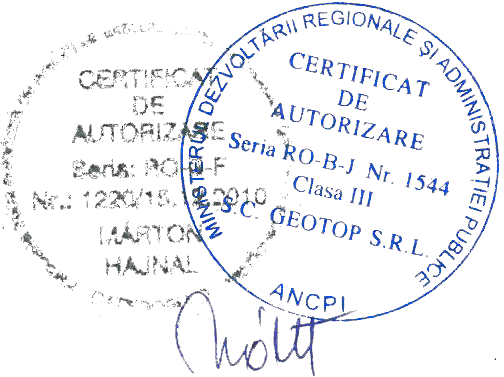 CG 3.5 - intern1234567890                           spre publicare                                                                             2 - Înregistrare sistematică UAT Odorheiu Secuiesc - 2023CG 3.5 - intern1234567890                           spre publicare                                                                             3 - Înregistrare sistematică UAT Odorheiu Secuiesc - 2023CG 3.5 - intern1234567890                           spre publicare                                                                             4 - Înregistrare sistematică UAT Odorheiu Secuiesc - 2023CG 3.5 - intern1234567890                           spre publicare                                                                             5 - Înregistrare sistematică UAT Odorheiu Secuiesc - 2023Parcela: 386-BCG 3.5 - intern1234567890                           spre publicare                                                                             6 - Înregistrare sistematică UAT Odorheiu Secuiesc - 2023CG 3.5 - intern1234567890                           spre publicare                                                                             7 - Înregistrare sistematică UAT Odorheiu Secuiesc - 2023CG 3.5 - intern1234567890                           spre publicare                                                                             8 - Înregistrare sistematică UAT Odorheiu Secuiesc - 2023CG 3.5 - intern1234567890                           spre publicare                                                                             9 - Înregistrare sistematică UAT Odorheiu Secuiesc - 2023CG 3.5 - intern1234567890                           spre publicare                                                                           10 - Înregistrare sistematică UAT Odorheiu Secuiesc - 2023CG 3.5 - intern1234567890                           spre publicare                                                                           11 - Înregistrare sistematică UAT Odorheiu Secuiesc - 2023CG 3.5 - intern1234567890                           spre publicare                                                                           12 - Înregistrare sistematică UAT Odorheiu Secuiesc - 2023CG 3.5 - intern1234567890                           spre publicare                                                                           13 - Înregistrare sistematică UAT Odorheiu Secuiesc - 2023CG 3.5 - intern1234567890                           spre publicare                                                                           14 - Înregistrare sistematică UAT Odorheiu Secuiesc - 2023CG 3.5 - intern1234567890                           spre publicare                                                                           15 - Înregistrare sistematică UAT Odorheiu Secuiesc - 2023CG 3.5 - intern1234567890                           spre publicare                                                                           16 - Înregistrare sistematică UAT Odorheiu Secuiesc - 2023Nr. crt.Nume / denumire deţinătorData naşterii/ CUIIdentificatorPlanşaSector cadastralAdresa imobiluluiSuprafaţa în proprietate (mp)Suprafaţa în posesie (mp)Observaţii deţinător1AGOSTON ALBERT177224Tarla: 16, Parcela: 30298602AGOSTON ALBERT201324Tarla: 16, Parcela: -20003AGOSTON ALBERT200524Tarla: 16, Parcela: 387-A; Tarla: 16, Parcela: 387-B36584AGOSTON ALBERT183624Tarla: 16, Parcela: 369-A; Tarla: 16, Parcela: 369-B184935AGOSTON ALBERT183814Tarla: 16, Parcela: 6756006AGOSTON ALBERT180814Tarla: 16, Parcela: 35856747AGOSTON ALBERT196224Tarla: 16, Parcela: 28520008AGOSTON ALBERT203624Tarla: 16, Parcela: 292137599Agoston Albert184924Tarla: 16, Parcela: 299924410AGOSTON ATTILA17741, 24Tarla: 16, Parcela: 16-19860011AGOSTON CSILLA196724Tarla: 16, Parcela: 280560012AGOSTON CSILLA199824Tarla: 17, Parcela: -25313AGOSTON CSILLA199924Tarla: 17, Parcela: -29414AGOSTON CSILLA199924Tarla: 17, Parcela: -29415Agoston Csilla199724Tarla: 17, Parcela: -174716AGOSTON CSILLA176714Tarla: 16, Parcela: 120-A; Tarla: 16, Parcela: 120-B280017AGOSTON CSILLA199324Tarla: 16, Parcela: 318667718AGOSTON CSILLA189414Tarla: 16, Parcela: 1701151019AGOSTON CSILLA189414Tarla: 16, Parcela: 1701151020AGOSTON CSILLA19211, 24Tarla: 16, Parcela: 180433121AGOSTON CSILLA176814Tarla: 16, Parcela: 14-A; Tarla: 16, Parcela: 14-B848622AGOSTON ERZSEBET177224Tarla: 16, Parcela: 302986023AGOSTON ERZSEBET201324Tarla: 16, Parcela: -200024AGOSTON ERZSEBET200524Tarla: 16, Parcela: 387-A; Tarla: 16, Parcela: 387-B365825AGOSTON ERZSEBET183624Tarla: 16, Parcela: 369-A; Tarla: 16, Parcela: 369-B1849326AGOSTON ERZSEBET183814Tarla: 16, Parcela: 67560027AGOSTON ERZSEBET180814Tarla: 16, Parcela: 358567428AGOSTON ERZSEBET196224Tarla: 16, Parcela: 285200029AGOSTON ERZSEBET203624Tarla: 16, Parcela: 2921375930Agoston Erzsebet184924Tarla: 16, Parcela: 299924431ÁGOSTON ALBERT176314Tarla: 16, Parcela: 10-A; Tarla: 16, Parcela: 10-B562631ÁGOSTON ALBERT182814Tarla: 16, Parcela: 356570032ÁGOSTON ALBERT176414Tarla: 16, Parcela: 11-A; Tarla: 16, Parcela: 11-B286232ÁGOSTON ALBERT17971, 24Tarla: 16, Parcela: 39563732ÁGOSTON ALBERT19181, 24Tarla: 16, Parcela: 182287733ÁGOSTON ALBERT14Tarla: 16, Parcela: 12-A; Tarla: 16, Parcela: 12-B2861Nr. crt.Nume / denumire deţinătorData naşterii/ CUIIdentificatorPlanşaSector cadastralAdresa imobiluluiSuprafaţa în proprietate (mp)Suprafaţa în posesie (mp)Observaţii deţinător34ÁGOSTON ATTILA183914Tarla: 16, Parcela: 683496435ÁGOSTON ATTILA183914Tarla: 16, Parcela: 683496436ÁGOSTON CSILLA201124Tarla: 16, Parcela: 315-A; Tarla: 16, Parcela: 315-B606337ÁGOSTON FRANCISC176314Tarla: 16, Parcela: 10-A; Tarla: 16, Parcela: 10-B562637ÁGOSTON FRANCISC182814Tarla: 16, Parcela: 356570038ÁGOSTON MARGARETA176614Tarla: 16, Parcela: 13-A; Tarla: 16, Parcela: 13-B569138ÁGOSTON MARGARETA178024Tarla: 16, Parcela: 26-B; Tarla: 16, Parcela: 26-A183538ÁGOSTON MARGARETA183014Tarla: 16, Parcela: 65850538ÁGOSTON MARGARETA188314Tarla: 16, Parcela: 160575538ÁGOSTON MARGARETA19191, 24Tarla: 16, Parcela: 350575539AMBRUS SANDOR184524Tarla: 16, Parcela: 309-C; Tarla: 16, Parcela: 309-A; Tarla: 16, Parcela: 309- B; Tarla: 16, Parcela: 309-D1158540AMBRUS SANDOR190314Tarla: 16, Parcela: 150112441AMBRUS SANDOR187414Tarla: 16, Parcela: 14995242AMBRUS SANDOR186314Tarla: 16, Parcela: 82863143AMBRUS SANDOR188514Tarla: 16, Parcela: 162288144AMBRUS SANDOR19071, 24Tarla: 16, Parcela: 187470345ANDRAS GIZELA196024Tarla: 16, Parcela: 287420046ANDRAS ILIANA202224Tarla: 17, Parcela: 260532747ANDRÁS FERENC182914Tarla: 16, Parcela: 64850548ANDRÁS FERENC182914Tarla: 16, Parcela: 64850549ANDRÁS FERENC182914Tarla: 16, Parcela: 64850550ANDRÁS FERENC182914Tarla: 16, Parcela: 64850551ANDRÁS ILONA181514Tarla: 16, Parcela: 54-1730552ANDRÁS IMRE194924Tarla: 16, Parcela: 244350052ANDRÁS IMRE197924Tarla: 16, Parcela: 326318352ANDRÁS IMRE202124Tarla: 16, Parcela: 308247253BÁLINT ANDREA197724Tarla: -, Parcela: -158654BÁLINT ANDREA197824Tarla: -, Parcela: -158655BÁLINT ANDREA198124Tarla: -, Parcela: -293056BÁLINT VENCEL180414Tarla: 16, Parcela: 45573656BÁLINT VENCEL188814Tarla: 16, Parcela: 164719457BALOG ÉVA189214Tarla: 16, Parcela: 168575558BARABAS CSABA198524Tarla: 17, Parcela: 246715959BARABAS MAGDA182914Tarla: 16, Parcela: 64850560BARABAS MAGDA182914Tarla: 16, Parcela: 64850561BARABAS MAGDA182914Tarla: 16, Parcela: 64850562BARABAS MAGDA182914Tarla: 16, Parcela: 64850563BARABÁS IOAN198524Tarla: 17, Parcela: 246715964BARABÁS MARGIT183114Tarla: 16, Parcela: 66287764BARABÁS MARGIT184214Tarla: 16, Parcela: 711150964BARABÁS MARGIT193024Tarla: 16, Parcela: 225288765BARABÁS MIHAI183114Tarla: 16, Parcela: 66287765BARABÁS MIHAI184214Tarla: 16, Parcela: 711150965BARABÁS MIHAI193024Tarla: 16, Parcela: 2252887Nr. crt.Nume / denumire deţinătorData naşterii/ CUIIdentificatorPlanşaSector cadastralAdresa imobiluluiSuprafaţa în proprietate (mp)Suprafaţa în posesie (mp)Observaţii deţinător66BARABÁS SÁNDOR183114Tarla: 16, Parcela: 66287766BARABÁS SÁNDOR184214Tarla: 16, Parcela: 711150966BARABÁS SÁNDOR193024Tarla: 16, Parcela: 225288767BERECI FRANCISC202024Tarla: 16, Parcela: 307-a; Tarla: 16, Parcela: 307-b498468BERECI GÉZA202024Tarla: 16, Parcela: 307-a; Tarla: 16, Parcela: 307-b498469BERECI JENŐ202024Tarla: 16, Parcela: 307-a; Tarla: 16, Parcela: 307-b498470BERECZKY MAGDOLNA193824Tarla: 16, Parcela: 219287770BERECZKY MAGDOLNA195424Tarla: 16, Parcela: 239565071BERZE ZOLTÁN LÁSZLÓNÉ180914Tarla: 16, Parcela: 49286871BERZE ZOLTÁN LÁSZLÓNÉ195524Tarla: 16, Parcela: 238630071BERZE ZOLTÁN LÁSZLÓNÉ197924Tarla: 16, Parcela: 326318372BILIBOK EMERIC- FRANCISC196324Tarla: 16, Parcela: 284110073BILIBOK EMERIC- FRANCISC196324Tarla: 16, Parcela: 284110074BILIBOK EMERIC- FRANCISC196324Tarla: 16, Parcela: 284110075BILIBOK EMERIC- FRANCISC196324Tarla: 16, Parcela: 284110076BIRKI IREN201524Tarla: 16, Parcela: 301-B; Tarla: 16, Parcela: 301-A2393877BIRKI IRÉN189514Tarla: 16, Parcela: 171575578BIRÓ ESTERA175314Tarla: 16, Parcela: 376352678BIRÓ ESTERA19281, 24Tarla: 16, Parcela: 375430078BIRÓ ESTERA195724Tarla: 16, Parcela: 235-A; Tarla: 16, Parcela: 235-B420179BODO ATTILA176914Tarla: -, Parcela: -848980BODO ATTILA176914Tarla: -, Parcela: -848981BODO ATTILA183314Tarla: -, Parcela: -577082BODO ATTILA183314Tarla: -, Parcela: -577083BODÓ HAJNAL176914Tarla: -, Parcela: -848984BODÓ HAJNAL183314Tarla: -, Parcela: -577085BÖGÖZI JOLÁN- MAGDA186614Tarla: 16, Parcela: 86575586BÖGÖZI JOLÁN- MAGDA187314Tarla: 16, Parcela: 147248087BÖGÖZI JOLÁN- MAGDA190414Tarla: 16, Parcela: 148322088BOKOR FRANCISC- TIBOR182914Tarla: 16, Parcela: 64850589BOKOR FRANCISC- TIBOR182914Tarla: 16, Parcela: 64850590BOKOR FRANCISC- TIBOR182914Tarla: 16, Parcela: 64850591BOKOR FRANCISC- TIBOR182914Tarla: 16, Parcela: 64850592BOKOR IRÉN176614Tarla: 16, Parcela: 13-A; Tarla: 16, Parcela: 13-B569192BOKOR IRÉN178024Tarla: 16, Parcela: 26-B; Tarla: 16, Parcela: 26-A183592BOKOR IRÉN183014Tarla: 16, Parcela: 65850592BOKOR IRÉN188314Tarla: 16, Parcela: 160575592BOKOR IRÉN19191, 24Tarla: 16, Parcela: 350575593BOROS VILMOS200824Tarla: 16, Parcela: 314220294BOROS VILMOS17941, 24Tarla: 16, Parcela: 37282295BOROS VILMOS186114Tarla: 16, Parcela: 80359696BOTHÁZI MARIA186614Tarla: 16, Parcela: 86575597BOTHÁZI MARIA187314Tarla: 16, Parcela: 1472480Nr. crt.Nume / denumire deţinătorData naşterii/ CUIIdentificatorPlanşaSector cadastralAdresa imobiluluiSuprafaţa în proprietate (mp)Suprafaţa în posesie (mp)Observaţii deţinător98BOTHÁZI MARIA190414Tarla: 16, Parcela: 148322099CSENDER ANNA175214Tarla: 16, Parcela: 12875100CSENDER MARGIT196024Tarla: 16, Parcela: 2874200101CSIKI MARIA176614Tarla: 16, Parcela: 13-A; Tarla: 16, Parcela: 13-B5691101CSIKI MARIA178024Tarla: 16, Parcela: 26-B; Tarla: 16, Parcela: 26-A1835101CSIKI MARIA183014Tarla: 16, Parcela: 658505101CSIKI MARIA188314Tarla: 16, Parcela: 1605755101CSIKI MARIA19191, 24Tarla: 16, Parcela: 3505755102CSIKI MARIA185514Tarla: 16, Parcela: 755755103CSIKI MARIA194024Tarla: 16, Parcela: 3831439104CSIKI MARIA180514Tarla: 16, Parcela: 4717011105CZEZAR EVA202324Tarla: 17, Parcela: 1871499106CZÉZÁR JÓZSEF201924Tarla: 16, Parcela: 386-B; Tarla: 16, Parcela: 306-C; Tarla: 16, Parcela: 306- B; Tarla: 16, Parcela: 386-A17780107CZÉZÁR JÓZSEF201924Tarla: 16, Parcela: 386-B; Tarla: 16, Parcela: 306-C; Tarla: 16, Parcela: 306- B; Tarla: 16, Parcela: 386-A17780108CZÉZÁR JÓZSEF181914Tarla: 16, Parcela: 564253109CZÉZÁR JÓZSEF181914Tarla: 16, Parcela: 564253110DAKÓ DIONISIE175214Tarla: 16, Parcela: 12875111DAKÓ REBECA175214Tarla: 16, Parcela: 12875112DAKÓ REBECA189714Tarla: 16, Parcela: 1732877113DÁVID ISTVÁN - LEVENTE17911, 24Tarla: 16, Parcela: 35-A4485114DÁVID MARGARETA196824Tarla: 16, Parcela: 3952001115DÁVID STEFAN17911, 24Tarla: 16, Parcela: 35-A4485116DÁVID VERONIKA175214Tarla: 16, Parcela: 12875117DEAK MARGARETA178724Tarla: 16, Parcela: 322868118DEMETER - SHMITZ EDIT198224Tarla: 16, Parcela: -500119DEMETER - SHMITZ ZSOLT198224Tarla: 16, Parcela: -500120DEMETER-SCHMITZ EDITH197424Tarla: 16, Parcela: 3211950121DEMETER-SCHMITZ ZSOLT197424Tarla: 16, Parcela: 3211950122DEZSO MARIA MAGDALENA203924Tarla: 16, Parcela: 2932550123DIMENY KATALIN188614Tarla: 16, Parcela: 3775750124DIMENY KATALIN179914Tarla: 16, Parcela: 415637125DIMENY ZSOLT188614Tarla: 16, Parcela: 3775750126DIMENY ZSOLT179914Tarla: 16, Parcela: 415637127DIMÉNY KATALIN178924Tarla: 16, Parcela: 34-A; Tarla: 16, Parcela: 34-B5637127DIMÉNY KATALIN188214Tarla: 16, Parcela: 1595755127DIMÉNY KATALIN201724Tarla: 16, Parcela: 305-A; Tarla: 16, Parcela: 305-B5880128DISRTRIBUTIE ELECTRICA ROMANIA SA180614Tarla: 16, Parcela: -59128DISRTRIBUTIE ELECTRICA ROMANIA SA185114Tarla: 16, Parcela: -42129EGYED ANA186614Tarla: 16, Parcela: 865755130EGYED ANA187314Tarla: 16, Parcela: 1472480131EGYED ANA190414Tarla: 16, Parcela: 1483220Nr. crt.Nume / denumire deţinătorData naşterii/ CUIIdentificatorPlanşaSector cadastralAdresa imobiluluiSuprafaţa în proprietate (mp)Suprafaţa în posesie (mp)Observaţii deţinător132ELEKES IRINA181014Tarla: 16, Parcela: 503005132ELEKES IRINA182514Tarla: 16, Parcela: 612819133ELEKES KATALIN- MARIA180914Tarla: 16, Parcela: 492868133ELEKES KATALIN- MARIA195524Tarla: 16, Parcela: 2386300133ELEKES KATALIN- MARIA197924Tarla: 16, Parcela: 3263183134ERDŐS BERTA176014Tarla: 16, Parcela: 9-A; Tarla: 16, Parcela: 9-B3200134ERDŐS BERTA187614Tarla: 16, Parcela: 15211510134ERDŐS BERTA194724Tarla: 16, Parcela: 2423500134ERDŐS BERTA195324Tarla: 16, Parcela: 2405650135FABIAN ELISABETA178524Tarla: 16, Parcela: 30-A; Tarla: 16, Parcela: 30-B4900135FABIAN ELISABETA203524Tarla: 16, Parcela: 231-A; Tarla: 16, Parcela: 231-B; Tarla: 16, Parcela: 231- C; Tarla: 16, Parcela: 231-D; Tarla: 16, Parcela: 231-E22132136FANCSALI FERENCZ177314Tarla: 16, Parcela: 3532849136FANCSALI FERENCZ184024Tarla: 16, Parcela: 3521000136FANCSALI FERENCZ185814Tarla: 16, Parcela: 784316136FANCSALI FERENCZ195924Tarla: 16, Parcela: 233-A; Tarla: 16, Parcela: 233-B4199137FERENCZ ANNA185614Tarla: 16, Parcela: 762876137FERENCZ ANNA193524Tarla: 16, Parcela: 2212877138Ferencz Anna- Zsuzsanna194824Tarla: 16, Parcela: 2434800139FERENCZ IOSIF177724Tarla: 16, Parcela: 202849139FERENCZ IOSIF185614Tarla: 16, Parcela: 762876139FERENCZ IOSIF193524Tarla: 16, Parcela: 2212877140FERENCZ VERONICA177824Tarla: 16, Parcela: 232777140FERENCZ VERONICA193624Tarla: 16, Parcela: 3542877141FERENCZY GYONGYVER177924Tarla: 16, Parcela: 241907142FERENCZY KAROLY188414Tarla: 16, Parcela: 16111510143FERENCZY KAROLY177924Tarla: 16, Parcela: 241907144FERENCZY KAROLY176214Tarla: 16, Parcela: 3972900145FERENCZY KAROLY178424Tarla: 16, Parcela: 313863146FERENCZY KAROLY189314Tarla: 16, Parcela: 16911510147FERENCZY KAROLY181214Tarla: 16, Parcela: 512805148FERENCZY KAROLY175514Tarla: 16, Parcela: 312732149FERENCZY KAROLY185214Tarla: 16, Parcela: 7311510150FODOR KLARA195124Tarla: 16, Parcela: 2462800151FULOP MARIA201924Tarla: 16, Parcela: 386-B; Tarla: 16, Parcela: 306-C; Tarla: 16, Parcela: 306- B; Tarla: 16, Parcela: 386-A17780152FULOP MARIA201924Tarla: 16, Parcela: 386-B; Tarla: 16, Parcela: 306-C; Tarla: 16, Parcela: 306- B; Tarla: 16, Parcela: 386-A17780153FULOP MARIA181914Tarla: 16, Parcela: 564253154FULOP MARIA181914Tarla: 16, Parcela: 564253155GÁL KLÁRA17921, 24Tarla: 16, Parcela: 3821410155GÁL KLÁRA186014Tarla: 16, Parcela: 3926834155GÁL KLÁRA193324Tarla: 16, Parcela: 3242883155GÁL KLÁRA200924Tarla: 16, Parcela: 3891100156GÁLFFY CSABA203424Tarla: 16, Parcela: 2946879157GÁLFFY DÉNES- SZABOLCS203424Tarla: 16, Parcela: 2946879158GÁLFFY ILDIKO203424Tarla: 16, Parcela: 2946879159GÁLFFY SÁNDOR203424Tarla: 16, Parcela: 2946879160GÁLFFY SZILÁRD203424Tarla: 16, Parcela: 2946879Nr. crt.Nume / denumire deţinătorData naşterii/ CUIIdentificatorPlanşaSector cadastralAdresa imobiluluiSuprafaţa în proprietate (mp)Suprafaţa în posesie (mp)Observaţii deţinător192HOZÓ EDIT-MARIA182914Tarla: 16, Parcela: 648505193HOZÓ EDIT-MARIA182914Tarla: 16, Parcela: 648505194HOZÓ EDIT-MARIA182914Tarla: 16, Parcela: 648505195IMRE ALEXANDRU199224Tarla: 16, Parcela: 317-A; Tarla: 16, Parcela: 317-B7874196JUN.NAGY KATALIN196024Tarla: 16, Parcela: 2874200197KÁDÁR ERZSÉBET196024Tarla: 16, Parcela: 2874200198KADICSFALVI HALASTO SRL182014Tarla: 16, Parcela: 575637199KEDVES DÉNES193824Tarla: 16, Parcela: 2192877199KEDVES DÉNES195424Tarla: 16, Parcela: 2395650200KEDVES LUDOVIC193824Tarla: 16, Parcela: 2192877200KEDVES LUDOVIC195424Tarla: 16, Parcela: 2395650201KIRALY MAGDALENA198024Tarla: 16, Parcela: 3272756202KIRÁLY MAGDALENA186814Tarla: 16, Parcela: 8811510202KIRÁLY MAGDALENA187814Tarla: 16, Parcela: 15517265202KIRÁLY MAGDALENA196124Tarla: 16, Parcela: 2861100203KOVACS ARPAD ANDRAS19091, 24Tarla: 16, Parcela: -2400204KOVACS ARPAD ANDRAS175814Tarla: 16, Parcela: -2813205KOVACS DIONISIE202224Tarla: 17, Parcela: 2605327206KOVACS DOMINIC202324Tarla: 17, Parcela: 1871499207KOVACS EMERIC19141, 24Tarla: 16, Parcela: -4700208KOVACS FERENC198024Tarla: 16, Parcela: 3272756209KOVACS FRANCISC186814Tarla: 16, Parcela: 8811510209KOVACS FRANCISC187814Tarla: 16, Parcela: 15517265209KOVACS FRANCISC196124Tarla: 16, Parcela: 2861100210KOVACS GASPAR202324Tarla: 17, Parcela: 1871499211Kovacs Imre201924Tarla: 16, Parcela: 386-B; Tarla: 16, Parcela: 306-C; Tarla: 16, Parcela: 306- B; Tarla: 16, Parcela: 386-A17780212Kovacs Imre201924Tarla: 16, Parcela: 386-B; Tarla: 16, Parcela: 306-C; Tarla: 16, Parcela: 306- B; Tarla: 16, Parcela: 386-A17780213Kovacs Imre181914Tarla: 16, Parcela: 564253214Kovacs Imre181914Tarla: 16, Parcela: 564253215KOVACS LASZLO201924Tarla: 16, Parcela: 386-B; Tarla: 16, Parcela: 306-C; Tarla: 16, Parcela: 306- B; Tarla: 16, Parcela: 386-A17780216KOVACS LASZLO201924Tarla: 16, Parcela: 386-B; Tarla: 16, Parcela: 306-C; Tarla: 16, Parcela: 306- B; Tarla: 16, Parcela: 386-A17780217KOVACS LASZLO181914Tarla: 16, Parcela: 564253218KOVACS LASZLO181914Tarla: 16, Parcela: 564253219KOVACS LASZLONE194824Tarla: 16, Parcela: 2434800220KOVACS LASZLONE194824Tarla: 16, Parcela: 2434800221Kovacs Sandor186214Tarla: 16, Parcela: 818272222KOVACS SANDOR188714Tarla: 16, Parcela: 1638632223KOVACS STEFAN202324Tarla: 17, Parcela: 1871499224KOVACS TEREZIA19151, 24Tarla: 16, Parcela: 1855755225KOVACS TEREZIA193924Tarla: 16, Parcela: 2181438Nr. crt.Nume / denumire deţinătorData naşterii/ CUIIdentificatorPlanşaSector cadastralAdresa imobiluluiSuprafaţa în proprietate (mp)Suprafaţa în posesie (mp)Observaţii deţinător226KOVACS TEREZIA201924Tarla: 16, Parcela: 386-B; Tarla: 16, Parcela: 306-C; Tarla: 16, Parcela: 306- B; Tarla: 16, Parcela: 386-A17780227KOVACS TEREZIA181914Tarla: 16, Parcela: 564253228KOVACS VERONIKA19131, 24Tarla: 16, Parcela: -1790229KOVÁCS CATALINA202824Tarla: 17, Parcela: 257-A; Tarla: 17, Parcela: 257-B1937230KOVÁCS G. DOMOKOS202324Tarla: 17, Parcela: 1871499231KOVÁCS ELISABETA175314Tarla: 16, Parcela: 3763526231KOVÁCS ELISABETA19281, 24Tarla: 16, Parcela: 3754300231KOVÁCS ELISABETA195724Tarla: 16, Parcela: 235-A; Tarla: 16, Parcela: 235-B4201232KOVÁCS ELISABETA201924Tarla: 16, Parcela: 386-B; Tarla: 16, Parcela: 306-C; Tarla: 16, Parcela: 306- B; Tarla: 16, Parcela: 386-A17780233KOVÁCS ELISABETA181914Tarla: 16, Parcela: 564253234KOVÁCS ERZSÉBET201924Tarla: 16, Parcela: 386-B; Tarla: 16, Parcela: 306-C; Tarla: 16, Parcela: 306- B; Tarla: 16, Parcela: 386-A17780235KOVÁCS ERZSÉBET181914Tarla: 16, Parcela: 564253236KOVÁCS GÁBOR196024Tarla: 16, Parcela: 2874200237KOVÁCS IGNAC196024Tarla: 16, Parcela: 2874200238KOVÁCS IMRE202324Tarla: 17, Parcela: 1871499239KOVÁCS IMRE201924Tarla: 16, Parcela: 386-B; Tarla: 16, Parcela: 306-C; Tarla: 16, Parcela: 306- B; Tarla: 16, Parcela: 386-A17780240KOVÁCS IMRE181914Tarla: 16, Parcela: 564253241KOVÁCS S. LINA19271, 24Tarla: 16, Parcela: 2275777242KOVÁCS MELINDA- KATALIN201924Tarla: 16, Parcela: 386-B; Tarla: 16, Parcela: 306-C; Tarla: 16, Parcela: 306- B; Tarla: 16, Parcela: 386-A17780243KOVÁCS MELINDA- KATALIN181914Tarla: 16, Parcela: 564253244KOVÁCS SÁNDOR180114Tarla: 16, Parcela: 435638245KOVÁCS SÁNDOR180214Tarla: 16, Parcela: 442806245KOVÁCS SÁNDOR181714Tarla: 16, Parcela: 555736246KOVÁCS SZABOLCS180214Tarla: 16, Parcela: 442806246KOVÁCS SZABOLCS181714Tarla: 16, Parcela: 555736247KOVÁCS TAMÁS19171, 24Tarla: 16, Parcela: 1838632248KOVÁCS G. KATALIN196024Tarla: 16, Parcela: 2874200249LÁSZLÓ FERENCZ184614Tarla: 16, Parcela: 16-7212600250LÁSZLÓ MARGIT176414Tarla: 16, Parcela: 11-A; Tarla: 16, Parcela: 11-B2862250LÁSZLÓ MARGIT17971, 24Tarla: 16, Parcela: 395637250LÁSZLÓ MARGIT19181, 24Tarla: 16, Parcela: 1822877251LORINCZ ERZSEBET19101, 24Tarla: 16, Parcela: -1790252LŐRINCZ ANTON175414Tarla: 16, Parcela: 24244252LŐRINCZ ANTON176514Tarla: 16, Parcela: 12-A; Tarla: 16, Parcela: 12-B2861252LŐRINCZ ANTON185714Tarla: 16, Parcela: 774274252LŐRINCZ ANTON19171, 24Tarla: 16, Parcela: 1838632252LŐRINCZ ANTON196524Tarla: 16, Parcela: 2822100253LŐRINCZ RÓZA175414Tarla: 16, Parcela: 24244253LŐRINCZ RÓZA176514Tarla: 16, Parcela: 12-A; Tarla: 16, Parcela: 12-B2861253LŐRINCZ RÓZA185714Tarla: 16, Parcela: 774274253LŐRINCZ RÓZA19171, 24Tarla: 16, Parcela: 1838632253LŐRINCZ RÓZA196524Tarla: 16, Parcela: 2822100254MAGDO ISTVAN197124Tarla: 16, Parcela: 2783551255MAGDO MARGARETA17931, 24Tarla: 16, Parcela: 3931411Nr. crt.Nume / denumire deţinătorData naşterii/ CUIIdentificatorPlanşaSector cadastralAdresa imobiluluiSuprafaţa în proprietate (mp)Suprafaţa în posesie (mp)Observaţii deţinător255MAGDO MARGARETA185914Tarla: 16, Parcela: 796834255MAGDO MARGARETA193224Tarla: 16, Parcela: 2222872255MAGDO MARGARETA197624Tarla: 16, Parcela: 3234604255MAGDO MARGARETA201024Tarla: 16, Parcela: 3901101256MAJOR ILDIKO198624Tarla: 17, Parcela: 247-A; Tarla: 17, Parcela: 247-B8676257MAJOR LORANT198624Tarla: 17, Parcela: 247-A; Tarla: 17, Parcela: 247-B8676258MÁRTON GHEZA17921, 24Tarla: 16, Parcela: 3821410258MÁRTON GHEZA186014Tarla: 16, Parcela: 3926834258MÁRTON GHEZA193324Tarla: 16, Parcela: 3242883258MÁRTON GHEZA200924Tarla: 16, Parcela: 3891100259MATE EVA- ZSUZSANNA198624Tarla: 17, Parcela: 247-A; Tarla: 17, Parcela: 247-B8676260MATE LASZLO198624Tarla: 17, Parcela: 247-A; Tarla: 17, Parcela: 247-B8676261MÁTÉ MARGIT200824Tarla: 16, Parcela: 3142202262MÁTYÁS IOSIF203824Tarla: 16, Parcela: 2956880263MIHAI DOMINIC178124Tarla: 16, Parcela: 27-A; Tarla: 16, Parcela: 27-B6435264MIHAI DOMINIC178124Tarla: 16, Parcela: 27-A; Tarla: 16, Parcela: 27-B6435265MIHALY ANDREI183514Tarla: 16, Parcela: 2294500265MIHALY ANDREI190214Tarla: 16, Parcela: 1755755265MIHALY ANDREI19051, 24Tarla: 16, Parcela: 1895700266MIHALY DOMOKOS19261, 24Tarla: 16, Parcela: -11500267MIHALY DOMOKOS19261, 24Tarla: 16, Parcela: -11500268MIHALY ELISABETA194224Tarla: 16, Parcela: 2155755269MIHALY FERENC176914Tarla: -, Parcela: -8489270MIHALY FERENC183314Tarla: -, Parcela: -5770271MIHALY ISTVAN193724Tarla: 16, Parcela: 2208630272MIHALY ISTVAN193724Tarla: 16, Parcela: 2208630273MIHALY LEVENTE190014Tarla: 16, Parcela: 34911509274MIHALY ROZALIA176914Tarla: -, Parcela: -8489275MIHALY ROZALIA183314Tarla: -, Parcela: -5770276MIHALY TIBOR196924Tarla: 16, Parcela: 2792000277MIHALY TIBOR197024Tarla: 16, Parcela: -450278MIHALY TIBOR181314Tarla: 16, Parcela: 5214206279MIHALY ZSUZSANNA181314Tarla: 16, Parcela: 5214206280MIHÁLY ANDRÁS199624Tarla: 16, Parcela: 3852012280MIHÁLY ANDRÁS200224Tarla: 17, Parcela: 252-2488281MIHÁLY ANDRÁS199424Tarla: 16, Parcela: 3168752282MIHÁLY EMERIC- ATTILA17961, 24Tarla: 16, Parcela: 844252282MIHÁLY EMERIC- ATTILA196424Tarla: 16, Parcela: 2834200283MIHÁLY IMRE199624Tarla: 16, Parcela: 3852012283MIHÁLY IMRE200224Tarla: 17, Parcela: 252-2488284MIHÁLY MARGIT187714Tarla: 16, Parcela: 1545755285MIHÁLY RÉKA176914Tarla: -, Parcela: -8489286MIHÁLY RÉKA183314Tarla: -, Parcela: -5770287MIHÁLY TERÉZ17751, 24Tarla: 16, Parcela: 212862287MIHÁLY TERÉZ184724Tarla: 16, Parcela: 35-B1152287MIHÁLY TERÉZ19231, 24Tarla: 16, Parcela: 17811494Nr. crt.Nume / denumire deţinătorData naşterii/ CUIIdentificatorPlanşaSector cadastralAdresa imobiluluiSuprafaţa în proprietate (mp)Suprafaţa în posesie (mp)Observaţii deţinător287MIHÁLY TERÉZ203224Tarla: 16, Parcela: 3223225288MIKLÓS ELISABETA181114Tarla: 16, Parcela: 3785500288MIKLÓS ELISABETA187014Intravilan, Loc. Odorheiu Secuiesc,UAT. Odorheiu Secuiesc, Jud. Harghita; (Tarla: 16, Parcela: 90)1675288MIKLÓS ELISABETA187214Tarla: 16, Parcela: 913625289MIKLÓS IOSIF-IULIU186614Tarla: 16, Parcela: 865755290MIKLÓS IOSIF-IULIU187314Tarla: 16, Parcela: 1472480291MIKLÓS IOSIF-IULIU190414Tarla: 16, Parcela: 1483220292MOTIU MARIA178124Tarla: 16, Parcela: 27-A; Tarla: 16, Parcela: 27-B6435293MOTIU MARIA178124Tarla: 16, Parcela: 27-A; Tarla: 16, Parcela: 27-B6435294MUNICIPIUL ODORHEIU SECUIESC175914Tarla: 16, Parcela: 6-A; Tarla: 16, Parcela: 6-B59615295MUNICIPIUL ODORHEIU SECUIESC17821, 24Tarla: 16, Parcela: 1516260296MUNICIPIUL ODORHEIU SECUIESC19521, 24Tarla: 16, Parcela: 287423297MUNICIPIUL ODORHEIU SECUIESC184824Tarla: 16, Parcela: 214-1271297MUNICIPIUL ODORHEIU SECUIESC187914Tarla: 16, Parcela: 156600297MUNICIPIUL ODORHEIU SECUIESC188914Tarla: 16, Parcela: 1652291297MUNICIPIUL ODORHEIU SECUIESC191214Tarla: 16, Parcela: 1761929297MUNICIPIUL ODORHEIU SECUIESC194424Tarla: 16, Parcela: 236/12079297MUNICIPIUL ODORHEIU SECUIESC197224Tarla: 16, Parcela: 3043241297MUNICIPIUL ODORHEIU SECUIESC198324Tarla: 16, Parcela: 329-1775297MUNICIPIUL ODORHEIU SECUIESC199014Tarla: 16, Parcela: 205-1171297MUNICIPIUL ODORHEIU SECUIESC201224Tarla: 16, Parcela: 3101244297MUNICIPIUL ODORHEIU SECUIESC202624Tarla: 17, Parcela: 428572297MUNICIPIUL ODORHEIU SECUIESC203724Tarla: 16, Parcela: 2961054298NAGY BALAZS IMRE190314Tarla: 16, Parcela: 1501124299NAGY BALAZS IMRE187414Tarla: 16, Parcela: 149952300NAGY BALAZS IMRE186314Tarla: 16, Parcela: 828631301NAGY BALAZS IMRE188514Tarla: 16, Parcela: 1622881302NAGY BALAZS IMRE19071, 24Tarla: 16, Parcela: 1874703303NAGY BALÁZS IMRE175614Tarla: 16, Parcela: 48488303NAGY BALÁZS IMRE185414Tarla: 16, Parcela: 3602877303NAGY BALÁZS IMRE19161, 24Tarla: 16, Parcela: 1842877303NAGY BALÁZS IMRE196624Tarla: 16, Parcela: 2812100304NAGY BALAZS-IMRE184524Tarla: 16, Parcela: 309-C; Tarla: 16, Parcela: 309-A; Tarla: 16, Parcela: 309- B; Tarla: 16, Parcela: 309-D11585305NAGY COLOMAN194324Tarla: 16, Parcela: 3633324305NAGY COLOMAN194524Tarla: 16, Parcela: 2361750305NAGY COLOMAN201624Tarla: 16, Parcela: 3622432306NAGY DENES184524Tarla: 16, Parcela: 309-C; Tarla: 16, Parcela: 309-A; Tarla: 16, Parcela: 309- B; Tarla: 16, Parcela: 309-D11585307NAGY DENES190314Tarla: 16, Parcela: 1501124308NAGY DENES187414Tarla: 16, Parcela: 149952309NAGY DENES186314Tarla: 16, Parcela: 828631310NAGY DENES188514Tarla: 16, Parcela: 1622881311NAGY DENES19071, 24Tarla: 16, Parcela: 1874703312NAGY DÉNES181114Tarla: 16, Parcela: 3785500312NAGY DÉNES187014Intravilan, Loc. Odorheiu Secuiesc,UAT. Odorheiu Secuiesc, Jud. Harghita; (Tarla: 16, Parcela: 90)1675312NAGY DÉNES187214Tarla: 16, Parcela: 913625313NAGY ERNŐ-ANDOR194324Tarla: 16, Parcela: 3633324313NAGY ERNŐ-ANDOR194524Tarla: 16, Parcela: 2361750313NAGY ERNŐ-ANDOR201624Tarla: 16, Parcela: 3622432Nr. crt.Nume / denumire deţinătorData naşterii/ CUIIdentificatorPlanşaSector cadastralAdresa imobiluluiSuprafaţa în proprietate (mp)Suprafaţa în posesie (mp)Observaţii deţinător314NAGY EVA184524Tarla: 16, Parcela: 309-C; Tarla: 16, Parcela: 309-A; Tarla: 16, Parcela: 309- B; Tarla: 16, Parcela: 309-D11585315NAGY EVA190314Tarla: 16, Parcela: 1501124316NAGY EVA187414Tarla: 16, Parcela: 149952317NAGY EVA186314Tarla: 16, Parcela: 828631318NAGY EVA188514Tarla: 16, Parcela: 1622881319NAGY EVA19071, 24Tarla: 16, Parcela: 1874703320NAGY EVA-MARIA175614Tarla: 16, Parcela: 48488320NAGY EVA-MARIA185414Tarla: 16, Parcela: 3602877320NAGY EVA-MARIA19161, 24Tarla: 16, Parcela: 1842877320NAGY EVA-MARIA196624Tarla: 16, Parcela: 2812100321NAGY FRANCISC17901, 24Tarla: 16, Parcela: 36-A; Tarla: 16, Parcela: 36-B5632321NAGY FRANCISC197324Tarla: 16, Parcela: 3041661322NAGY GEORGE181114Tarla: 16, Parcela: 3785500322NAGY GEORGE187014Intravilan, Loc. Odorheiu Secuiesc,UAT. Odorheiu Secuiesc, Jud. Harghita; (Tarla: 16, Parcela: 90)1675322NAGY GEORGE187214Tarla: 16, Parcela: 913625323NAGY ILONA196024Tarla: 16, Parcela: 2874200324NAGY IOSIF189514Tarla: 16, Parcela: 1715755325NAGY IOSIF201524Tarla: 16, Parcela: 301-B; Tarla: 16, Parcela: 301-A23938326NAGY JOZSEF184524Tarla: 16, Parcela: 309-C; Tarla: 16, Parcela: 309-A; Tarla: 16, Parcela: 309- B; Tarla: 16, Parcela: 309-D11585327NAGY JOZSEF190314Tarla: 16, Parcela: 1501124328NAGY JOZSEF187414Tarla: 16, Parcela: 149952329NAGY JOZSEF186314Tarla: 16, Parcela: 828631330NAGY JOZSEF188514Tarla: 16, Parcela: 1622881331NAGY JOZSEF19071, 24Tarla: 16, Parcela: 1874703332NAGY LAJOS181114Tarla: 16, Parcela: 3785500332NAGY LAJOS187014Intravilan, Loc. Odorheiu Secuiesc,UAT. Odorheiu Secuiesc, Jud. Harghita; (Tarla: 16, Parcela: 90)1675332NAGY LAJOS187214Tarla: 16, Parcela: 913625333NAGY LÁSZLÓ194324Tarla: 16, Parcela: 3633324333NAGY LÁSZLÓ194524Tarla: 16, Parcela: 2361750333NAGY LÁSZLÓ201624Tarla: 16, Parcela: 3622432334NAGY LUDOVIC189514Tarla: 16, Parcela: 1715755335NAGY LUDOVIC201524Tarla: 16, Parcela: 301-B; Tarla: 16, Parcela: 301-A23938336NAGY SÁNDOR181014Tarla: 16, Parcela: 503005336NAGY SÁNDOR182514Tarla: 16, Parcela: 612819337OLAH - BANYAY JOZSEF19201, 24Tarla: 16, Parcela: 1814331338OLAH-BADI TIMEA176914Tarla: -, Parcela: -8489339OLAH-BADI TIMEA183314Tarla: -, Parcela: -5770340OLAH-BANYAY JOZSEF189114Tarla: 16, Parcela: 16-1675755341OZSVATH VERONICA187124Tarla: 16, Parcela: 2976090342OZSVÁTH ANNA176614Tarla: 16, Parcela: 13-A; Tarla: 16, Parcela: 13-B5691342OZSVÁTH ANNA178024Tarla: 16, Parcela: 26-B; Tarla: 16, Parcela: 26-A1835342OZSVÁTH ANNA183014Tarla: 16, Parcela: 658505342OZSVÁTH ANNA188314Tarla: 16, Parcela: 1605755342OZSVÁTH ANNA19191, 24Tarla: 16, Parcela: 3505755343PAL AGNES188614Tarla: 16, Parcela: 3775750Nr. crt.Nume / denumire deţinătorData naşterii/ CUIIdentificatorPlanşaSector cadastralAdresa imobiluluiSuprafaţa în proprietate (mp)Suprafaţa în posesie (mp)Observaţii deţinător344PAL AGNES179914Tarla: 16, Parcela: 415637345PAL BERTA179814Tarla: 16, Parcela: 405637345PAL BERTA186714Tarla: 16, Parcela: 875755345PAL BERTA19061, 24Tarla: 16, Parcela: 1885700346PAL ECATERINA185514Tarla: 16, Parcela: 755755347PAL ECATERINA194024Tarla: 16, Parcela: 3831439348PAL ECATERINA180514Tarla: 16, Parcela: 4717011349PAL ERZSEBET184524Tarla: 16, Parcela: 309-C; Tarla: 16, Parcela: 309-A; Tarla: 16, Parcela: 309- B; Tarla: 16, Parcela: 309-D11585350PAL ERZSEBET190314Tarla: 16, Parcela: 1501124351PAL ERZSEBET187414Tarla: 16, Parcela: 149952352PAL ERZSEBET186314Tarla: 16, Parcela: 828631353PAL ERZSEBET188514Tarla: 16, Parcela: 1622881354PAL ERZSEBET19071, 24Tarla: 16, Parcela: 1874703355PAL ISTVAN188614Tarla: 16, Parcela: 3775750356PAL ISTVAN179914Tarla: 16, Parcela: 415637357PAL KALMAN188614Tarla: 16, Parcela: 3775750358PAL KALMAN179914Tarla: 16, Parcela: 415637359PAL MELINDA180314Tarla: 16, Parcela: 3195700360PÁL DIONISIE176614Tarla: 16, Parcela: 13-A; Tarla: 16, Parcela: 13-B5691360PÁL DIONISIE178024Tarla: 16, Parcela: 26-B; Tarla: 16, Parcela: 26-A1835360PÁL DIONISIE183014Tarla: 16, Parcela: 658505360PÁL DIONISIE188314Tarla: 16, Parcela: 1605755360PÁL DIONISIE19191, 24Tarla: 16, Parcela: 3505755361PÁL ELISABETA175614Tarla: 16, Parcela: 48488361PÁL ELISABETA185414Tarla: 16, Parcela: 3602877361PÁL ELISABETA19161, 24Tarla: 16, Parcela: 1842877361PÁL ELISABETA196624Tarla: 16, Parcela: 2812100362PÁL ELISABETA178924Tarla: 16, Parcela: 34-A; Tarla: 16, Parcela: 34-B5637362PÁL ELISABETA188214Tarla: 16, Parcela: 1595755362PÁL ELISABETA201724Tarla: 16, Parcela: 305-A; Tarla: 16, Parcela: 305-B5880363Pál Emil199124Intravilan, Loc. Odorheiu Secuiesc,UAT. Odorheiu Secuiesc, Jud. Harghita; (Tarla: -, Parcela: -)1418364Pál Emil199124Intravilan, Loc. Odorheiu Secuiesc,UAT. Odorheiu Secuiesc, Jud. Harghita; (Tarla: -, Parcela: -)1418365PÁL GÁSPÁR200824Tarla: 16, Parcela: 3142202366PÁL IOAN176614Tarla: 16, Parcela: 13-A; Tarla: 16, Parcela: 13-B5691366PÁL IOAN178024Tarla: 16, Parcela: 26-B; Tarla: 16, Parcela: 26-A1835366PÁL IOAN183014Tarla: 16, Parcela: 658505366PÁL IOAN188314Tarla: 16, Parcela: 1605755366PÁL IOAN19191, 24Tarla: 16, Parcela: 3505755367PÁL ISTVÁN178924Tarla: 16, Parcela: 34-A; Tarla: 16, Parcela: 34-B5637367PÁL ISTVÁN188214Tarla: 16, Parcela: 1595755367PÁL ISTVÁN201724Tarla: 16, Parcela: 305-A; Tarla: 16, Parcela: 305-B5880368PÁL JÓZSEF178924Tarla: 16, Parcela: 34-A; Tarla: 16, Parcela: 34-B5637368PÁL JÓZSEF188214Tarla: 16, Parcela: 1595755Nr. crt.Nume / denumire deţinătorData naşterii/ CUIIdentificatorPlanşaSector cadastralAdresa imobiluluiSuprafaţa în proprietate (mp)Suprafaţa în posesie (mp)Observaţii deţinător368PÁL JÓZSEF201724Tarla: 16, Parcela: 305-A; Tarla: 16, Parcela: 305-B5880369PÁL KÁLMÁN178924Tarla: 16, Parcela: 34-A; Tarla: 16, Parcela: 34-B5637369PÁL KÁLMÁN188214Tarla: 16, Parcela: 1595755369PÁL KÁLMÁN201724Tarla: 16, Parcela: 305-A; Tarla: 16, Parcela: 305-B5880370PÁL ROZÁLIA17901, 24Tarla: 16, Parcela: 36-A; Tarla: 16, Parcela: 36-B5632370PÁL ROZÁLIA197324Tarla: 16, Parcela: 3041661371PALNE BEKE EMOKE MARIETTA181814Tarla: 16, Parcela: 3554252372PÉTER MÉDI- MÁRIA17951, 24Tarla: 16, Parcela: 384253372PÉTER MÉDI- MÁRIA186514Tarla: 16, Parcela: 8511510372PÉTER MÉDI- MÁRIA189914Tarla: 16, Parcela: 1725000372PÉTER MÉDI- MÁRIA19221, 24Tarla: 16, Parcela: 1795755372PÉTER MÉDI- MÁRIA193124Tarla: 16, Parcela: 2245754373SANDOR ISTVAN185514Tarla: 16, Parcela: 755755374SANDOR ISTVAN194024Tarla: 16, Parcela: 3831439375SANDOR ISTVAN180514Tarla: 16, Parcela: 4717011376SANDOR LUDOVIC185514Tarla: 16, Parcela: 755755377SANDOR LUDOVIC194024Tarla: 16, Parcela: 3831439378SANDOR LUDOVIC180514Tarla: 16, Parcela: 4717011379SANDOR MAGDA186914Tarla: 16, Parcela: 89-A; Tarla: 16, Parcela: 89-B11336380SANDOR ZOLTAN186914Tarla: 16, Parcela: 89-A; Tarla: 16, Parcela: 89-B11336381SÁNDOR EVA-EMA194624Tarla: 16, Parcela: 2411750381SÁNDOR EVA-EMA203124Tarla: 16, Parcela: 2135755382SÁNDOR  ISTVÁN180714Tarla: 16, Parcela: 485700383SATA PETRU193424Tarla: 16, Parcela: 2232877384SATA PETRU180714Tarla: 16, Parcela: 485700385Sata Petru182714Tarla: 16, Parcela: 632805386SCHWARCZENBERGER MAGDALENA189214Tarla: 16, Parcela: 1685755387SEBESTYÉN IRENE200824Tarla: 16, Parcela: 3142202388SIMO VENCEL177114Tarla: 16, Parcela: 18A, 388A; Tarla:16, Parcela: 18B, 388B5764389SIMO VENCEL177014Tarla: 16, Parcela: 16-A,B16938390SIMÓ ELISABETA194124Tarla: 16, Parcela: 2175755391SIMÓ ELISABETA198724Tarla: 17, Parcela: 248368392SIMÓ ERZSÉBET180214Tarla: 16, Parcela: 442806392SIMÓ ERZSÉBET181714Tarla: 16, Parcela: 555736393SIMÓ GYÖNGYI177114Tarla: 16, Parcela: 18A, 388A; Tarla:16, Parcela: 18B, 388B5764394SIMÓ GYÖNGYI177014Tarla: 16, Parcela: 16-A,B16938395SIMÓ ILONA193824Tarla: 16, Parcela: 2192877395SIMÓ ILONA195424Tarla: 16, Parcela: 2395650396SIMON HAJNAL- SARICA186614Tarla: 16, Parcela: 865755397SIMON HAJNAL- SARICA187314Tarla: 16, Parcela: 1472480398SIMON HAJNAL- SARICA190414Tarla: 16, Parcela: 1483220399SIMON  SUSANA196024Tarla: 16, Parcela: 2874200400STATUL ROMAN180614Tarla: 16, Parcela: -59400STATUL ROMAN185114Tarla: 16, Parcela: -42401SZABO IRMA188014Tarla: 16, Parcela: 1575755Nr. crt.Nume / denumire deţinătorData naşterii/ CUIIdentificatorPlanşaSector cadastralAdresa imobiluluiSuprafaţa în proprietate (mp)Suprafaţa în posesie (mp)Observaţii deţinător402SZABO IRMA190114Tarla: 16, Parcela: 1745755403SZABO LUDOVIC188014Tarla: 16, Parcela: 1575755404SZABO LUDOVIC190114Tarla: 16, Parcela: 1745755405SZABÓ IBOLYA181014Tarla: 16, Parcela: 503005405SZABÓ IBOLYA182514Tarla: 16, Parcela: 612819406SZABÓ VERONIKA183414Tarla: 16, Parcela: 3665770406SZABÓ VERONIKA189814Tarla: 16, Parcela: 3653632407SZASZ GASPAR ATTILA177624Tarla: 16, Parcela: 222862408SZÁSZ KÁLMÁN199224Tarla: 16, Parcela: 317-A; Tarla: 16, Parcela: 317-B7874409SZEKELY SZABOLCS201424Tarla: 16, Parcela: 30314777410SZÉKELY ISTVÁN187714Tarla: 16, Parcela: 1545755411SZÉKELY ISTVÁN187714Tarla: 16, Parcela: 1545755412SZÉKELY ISTVÁN187714Tarla: 16, Parcela: 1545755413SZÉKELY LÁSZLÓ187714Tarla: 16, Parcela: 1545755414SZÉKELY ROZALIA196024Tarla: 16, Parcela: 2874200415SZIGYARTO MARGARETA202324Tarla: 17, Parcela: 1871499416Szigyarto Margareta201924Tarla: 16, Parcela: 386-B; Tarla: 16, Parcela: 306-C; Tarla: 16, Parcela: 306- B; Tarla: 16, Parcela: 386-A17780417Szigyarto Margareta201924Tarla: 16, Parcela: 386-B; Tarla: 16, Parcela: 306-C; Tarla: 16, Parcela: 306- B; Tarla: 16, Parcela: 386-A17780418Szigyarto Margareta181914Tarla: 16, Parcela: 564253419Szigyarto Margareta181914Tarla: 16, Parcela: 564253420SZILAGYI IRINA - IRMA188714Tarla: 16, Parcela: 1638632421Szilagyi Irina-Irma186214Tarla: 16, Parcela: 818272422SZILÁGYI IRINA-IRMA180114Tarla: 16, Parcela: 435638423SZILÁGYI MÁRIA- GABRIELLA194624Tarla: 16, Parcela: 2411750423SZILÁGYI MÁRIA- GABRIELLA203124Tarla: 16, Parcela: 2135755424TAMAS DEZSO19111, 24Tarla: 16, Parcela: 1865700425Tamas Dezso197524Tarla: 16, Parcela: -4002426Tamas Dezso185314Tarla: 16, Parcela: 742877427Tamas Dezso202424Tarla: 17, Parcela: 2591562428Tamas Dezso186414Tarla: 16, Parcela: 8317365429Tamas Dezso200424Tarla: 17, Parcela: 253-B; Tarla: 17, Parcela: 253-A; Tarla: 17, Parcela: 253- C4066430Tamas Dezso178324Tarla: 16, Parcela: 29-A; Tarla: 16, Parcela: 29-B1748431Tamas Dezso203024Tarla: 17, Parcela: 239-A; Tarla: 17, Parcela: 239-B1172432Tamas Dezso202924Tarla: 17, Parcela: 255528433Tamas Dezso200324Tarla: 17, Parcela: 371-B; Tarla: 17, Parcela: 371-A1419434Tamas Dezso182614Tarla: 16, Parcela: 625637435Tamas Dezso186114Tarla: 16, Parcela: 803596436Tamas Dezso189014Tarla: 16, Parcela: 1775755437TAMAS HAJNALKA200124Tarla: 17, Parcela: -900Nr. crt.Nume / denumire deţinătorData naşterii/ CUIIdentificatorPlanşaSector cadastralAdresa imobiluluiSuprafaţa în proprietate (mp)Suprafaţa în posesie (mp)Observaţii deţinător438TAMAS IREN JUDIT19111, 24Tarla: 16, Parcela: 1865700439TAMAS IRÉN-JUDITH202424Tarla: 17, Parcela: 2591562440TAMAS IRÉN-JUDITH186414Tarla: 16, Parcela: 8317365441TAMAS IRÉN-JUDITH200424Tarla: 17, Parcela: 253-B; Tarla: 17, Parcela: 253-A; Tarla: 17, Parcela: 253- C4066442TAMAS IRÉN-JUDITH178324Tarla: 16, Parcela: 29-A; Tarla: 16, Parcela: 29-B1748443TAMAS IRÉN-JUDITH203024Tarla: 17, Parcela: 239-A; Tarla: 17, Parcela: 239-B1172444TAMAS IRÉN-JUDITH202924Tarla: 17, Parcela: 255528445TAMAS IRÉN-JUDITH200324Tarla: 17, Parcela: 371-B; Tarla: 17, Parcela: 371-A1419446TAMAS IRÉN-JUDITH182614Tarla: 16, Parcela: 625637447TAMAS LASZLO200124Tarla: 17, Parcela: -900448TAMAS VENDEL185714Tarla: 16, Parcela: 774274449TAMÁS ANA187614Tarla: 16, Parcela: 15211510449TAMÁS ANA195324Tarla: 16, Parcela: 2405650450TAMÁS DEZSŐ186214Tarla: 16, Parcela: 818272451TAMÁS JÓZSEF ERNŐ175114Tarla: 16, Parcela: 3574200451TAMÁS JÓZSEF ERNŐ175214Tarla: 16, Parcela: 12875451TAMÁS JÓZSEF ERNŐ175314Tarla: 16, Parcela: 3763526451TAMÁS JÓZSEF ERNŐ175414Tarla: 16, Parcela: 24244451TAMÁS JÓZSEF ERNŐ176314Tarla: 16, Parcela: 10-A; Tarla: 16, Parcela: 10-B5626451TAMÁS JÓZSEF ERNŐ182814Tarla: 16, Parcela: 3565700452TAMÁS  JÓZSEF- ERNŐ182714Tarla: 16, Parcela: 632805453TAMÁS JULIÁNNA19081, 24Tarla: 16, Parcela: -900454TAMÁS JULIÁNNA175714Tarla: 16, Parcela: 52813455TAMÁS-SZORA ZOLTÁN193424Tarla: 16, Parcela: 2232877456TANCZOS TAMAS199924Tarla: 17, Parcela: -294457Tanczos Tamas200024Tarla: 17, Parcela: 251-A; Tarla: 17, Parcela: -1500458TENGYER KLÁRA17951, 24Tarla: 16, Parcela: 384253458TENGYER KLÁRA186514Tarla: 16, Parcela: 8511510458TENGYER KLÁRA189914Tarla: 16, Parcela: 1725000458TENGYER KLÁRA19221, 24Tarla: 16, Parcela: 1795755458TENGYER KLÁRA193124Tarla: 16, Parcela: 2245754459TIBODI IOAN182214Tarla: 16, Parcela: 592868459TIBODI IOAN198824Tarla: 17, Parcela: 249-A; Tarla: 17, Parcela: 249-B947459TIBODI IOAN200724Tarla: 16, Parcela: 3137665460TIBÓDI MAGDALENA182214Tarla: 16, Parcela: 592868460TIBÓDI MAGDALENA198824Tarla: 17, Parcela: 249-A; Tarla: 17, Parcela: 249-B947460TIBÓDI MAGDALENA200724Tarla: 16, Parcela: 3137665461TIMÁR TEREZIA180414Tarla: 16, Parcela: 455736461TIMÁR TEREZIA188814Tarla: 16, Parcela: 1647194462TODOR ATTILA180414Tarla: 16, Parcela: 455736462TODOR ATTILA188814Tarla: 16, Parcela: 1647194Nr. crt.Nume / denumire deţinătorData naşterii/ CUIIdentificatorPlanşaSector cadastralAdresa imobiluluiSuprafaţa în proprietate (mp)Suprafaţa în posesie (mp)Observaţii deţinător463TODOR LEHEL BALÁZS180414Tarla: 16, Parcela: 455736463TODOR LEHEL BALÁZS188814Tarla: 16, Parcela: 1647194464TOFALVI MARGIT175114Tarla: 16, Parcela: 3574200465TÖRÖK RÓZÁLIA175214Tarla: 16, Parcela: 12875466TÖRÖK ZSUZSÁNNA189214Tarla: 16, Parcela: 1685755467TOTH DIONISIE175314Tarla: 16, Parcela: 3763526467TOTH DIONISIE19281, 24Tarla: 16, Parcela: 3754300467TOTH DIONISIE195724Tarla: 16, Parcela: 235-A; Tarla: 16, Parcela: 235-B4201468TOTH SANDOR189414Tarla: 16, Parcela: 17011510469TOTH SÁNDOR175314Tarla: 16, Parcela: 3763526469TOTH SÁNDOR19281, 24Tarla: 16, Parcela: 3754300469TOTH SÁNDOR195724Tarla: 16, Parcela: 235-A; Tarla: 16, Parcela: 235-B4201470UAT ODORHEIU SECUIESC176114Tarla: 16, Parcela: 3962388470UAT ODORHEIU SECUIESC178624Tarla: 16, Parcela: 232509470UAT ODORHEIU SECUIESC180014Tarla: 16, Parcela: 425637470UAT ODORHEIU SECUIESC181614Tarla: 16, Parcela: 54-21200470UAT ODORHEIU SECUIESC182314Tarla: 16, Parcela: 602868470UAT ODORHEIU SECUIESC183724Tarla: 16, Parcela: 16401071470UAT ODORHEIU SECUIESC184314Tarla: 16, Parcela: 2034665470UAT ODORHEIU SECUIESC184424Tarla: 16, Parcela: 3476089470UAT ODORHEIU SECUIESC187514Tarla: 16, Parcela: 1292435470UAT ODORHEIU SECUIESC19241, 24Tarla: 16, Parcela: 23015769470UAT ODORHEIU SECUIESC195024Tarla: 16, Parcela: 2452100470UAT ODORHEIU SECUIESC195624Tarla: 16, Parcela: 2374500470UAT ODORHEIU SECUIESC198424Tarla: 17, Parcela: 26117441470UAT ODORHEIU SECUIESC201824Tarla: 17, Parcela: 17-252-15300470UAT ODORHEIU SECUIESC202724Tarla: 17, Parcela: 258142470UAT ODORHEIU SECUIESC203324Tarla: 16, Parcela: 2903584471VARGA ETELKA181014Tarla: 16, Parcela: 503005471VARGA ETELKA182514Tarla: 16, Parcela: 612819472VASS ANTON- DIETMAR178824Tarla: 16, Parcela: 33-A; Tarla: 16, Parcela: 33-B5637473VASS ANTON- DIETMAR188114Tarla: 16, Parcela: 1585755474VASS LAURA178824Tarla: 16, Parcela: 33-A; Tarla: 16, Parcela: 33-B5637475VASS LAURA188114Tarla: 16, Parcela: 1585755476VERES GASPAR189614Tarla: 16, Parcela: 2075755477VERES MARIA - MAGDOLNA189614Tarla: 16, Parcela: 2075755478VESZTEGNÉ TODOR EDIT180414Tarla: 16, Parcela: 455736478VESZTEGNÉ TODOR EDIT188814Tarla: 16, Parcela: 1647194479ZSOMBORI JUDITH MAGDALENA187714Tarla: 16, Parcela: 1545755